Ordine degli Psicologi della Toscana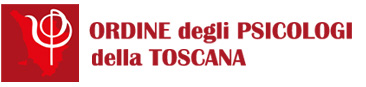 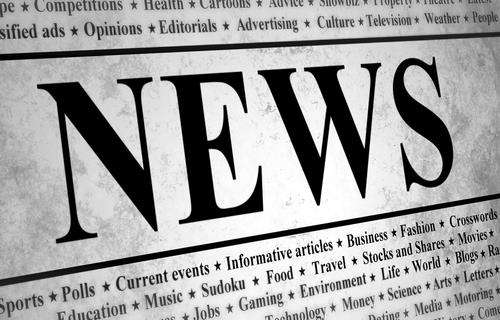 Cara Collega, Caro Collega,come ogni anno l’Ordine degli Psicologi della Toscana desidera contribuire ad una tua scelta professionale consapevole nel caso tu decida di intraprendere un percorso di specializzazione in Psicoterapia.A questo scopo abbiamo organizzato una Giornata di Orientamento che si svolgerà il prossimo 12 settembre 2019, dalle 09:00 alle 18:00, presso il Convitto della Calza in Firenze.All'interno della giornata dalle ore 09:00 alle ore 14:00 si terrà un evento formativo dal titolo “La scelta della Scuola di specializzazione in Psicoterapia” con 5 crediti ECM.Saranno presenti tutta la giornata (fino alle ore 18:00) i punti informativi ed espositivi delle Scuole di specializzazione operanti nel territorio toscano che hanno sottoscritto il Protocollo d’intesa con questo Ordine. Presso questi punti informativi potrai conoscere direttamente i rappresentanti delle Scuole, rivolgere domande e ricevere tutte le informazioni che ti sono utili per una valutazione consapevole.L’evento è rivolto a tutti i professionisti Iscritti all'Albo dell’Ordine degli Psicologi. Per partecipare è necessario quindi registrarsi tramite il nostro sito.ATTENZIONE, vi sono due link diversi:CLICCA QUI SE SEI INTERESSATO AI CREDITI ECM SINO AD ESAURIMENTO POSTICLICCA QUI PER ISCRIVERTI ALL’EVENTO SENZA CREDITI ECMLe iscrizioni apriranno il 15 luglio alle ore 09:00.Nel pomeriggio si terrà la cerimonia dell’impegno solenne dei nuovi Iscritti (che verranno avvisati con apposita mail).Cari salutiLauro MengheriPresidente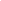 